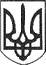 РЕШЕТИЛІВСЬКА МІСЬКА РАДАПОЛТАВСЬКОЇ ОБЛАСТІ(тридцять четверта сесія восьмого скликання)РІШЕННЯ22 червня 2023 року	№ 1444-34-VIIІПро затвердження проектів землеустрою щодо відведення земельних ділянок та передачу їх в оренду для сінокосіння і випасання худобиКеруючись Конституцією України, ст.ст. 12, 39, 79-1, 118, 121, 122, 186 Земельного Кодексу України, законами України ,,Про місцеве самоврядування в Україні”, „Про землеустрій”, ,,Про державний земельний кадастр”, „Про оренду землі”, „Про державну реєстрацію речових прав на нерухоме майно та їх обтяжень” Постановою Кабінету Міністрів України від 03.03.2004 року №220 „Про затвердження Типового договору оренди землі”, розглянувши клопотання громадян, враховуючи висновки постійної комісії з питань земельних відносин, екології, житлово-комунального господарства, архітектури, інфраструктури, комунальної власності та приватизації, Решетилівська міська радаВИРІШИЛА:1. Затвердити КЛИМЕНКО Ларисі Павлівні „Проект землеустрою щодо відведення земельної ділянки, цільове призначення якої змінюється із ,,землі резервного фонду” (код згідно КВЦПЗ – 17.00) на ,,землі для сінокосіння і випасання худоби” (код згідно КВЦПЗ – 01.08) з метою подальшої передачі в оренду гр. Клименко Лариса Павлівна на території Решетилівської міської ради Полтавського району Полтавської області за межами населених пунктів, кадастровий номер ділянки 5322081600:00:001:0766”, розробленого на підставі рішення Решетилівської міської ради Полтавської області восьмого скликання від 22 жовтня 2021 року №716-13-VIII з метою передачі у користування на умовах оренди.1) Передати КЛИМЕНКО Ларисі Павлівні в тимчасове користування (оренду), терміном на 15 (п’ятнадцять) років земельну ділянку площею 8,2304 га (кадастровий номер 5322081600:00:001:0766), що розташована за межами населених пунктів на території Решетилівської міської територіальної громади Полтавського району Полтавської області для сінокосіння і випасання худоби.2) Встановити орендну плату за користування земельною ділянкою у розмірі 12 % від нормативної грошової оцінки земельної ділянки.2. Затвердити КЛИМЕНКО Костянтину Сергійовичу „Проект землеустрою щодо відведення земельної ділянки, цільове призначення якої змінюється із ,,земельні ділянки запасу (земельні ділянки, які не надані у власність або користування громадянам чи юридичним особам)” (код згідно КВЦПЗ – 01.17) на ,,землі для сінокосіння і випасання худоби” (код згідно КВЦПЗ – 01.08) з метою подальшої передачі в оренду гр. Клименко Костянтин Сергійович на території Решетилівської міської ради Полтавського району Полтавської області за межами населених пунктів, кадастровий номер ділянки 5322081600:00:001:0747”, розробленого на підставі рішення Решетилівської міської ради Полтавської області восьмого скликання від 22 жовтня 2021 року №715-13-VIII з метою передачі у користування на умовах оренди.1) Передати КЛИМЕНКО Костянтину Сергійовичу в тимчасове користування (оренду), терміном на 15 (п’ятнадцять) років земельну ділянку площею 9,7043 га (кадастровий номер 5322081600:00:001:0747), що розташована за межами населених пунктів на території Решетилівської міської територіальної громади Полтавського району Полтавської області для сінокосіння і випасання худоби.2) Встановити орендну плату за користування земельною ділянкою у розмірі 12 % від нормативної грошової оцінки земельної ділянки.3. Уповноважити міського голову Дядюнову О.А. підписати договори оренди землі з КЛИМЕНКО Ларисою Павлівною та КЛИМЕНКО Костянтином Сергійовичем.4. Контроль за виконання цього рішення покласти на постійну комісію з питань земельних відносин, екології, житлово-комунального господарства, архітектури, інфраструктури, комунальної власності та приватизації (Захарченко В.Г.).Міський голова	О.А. Дядюнова